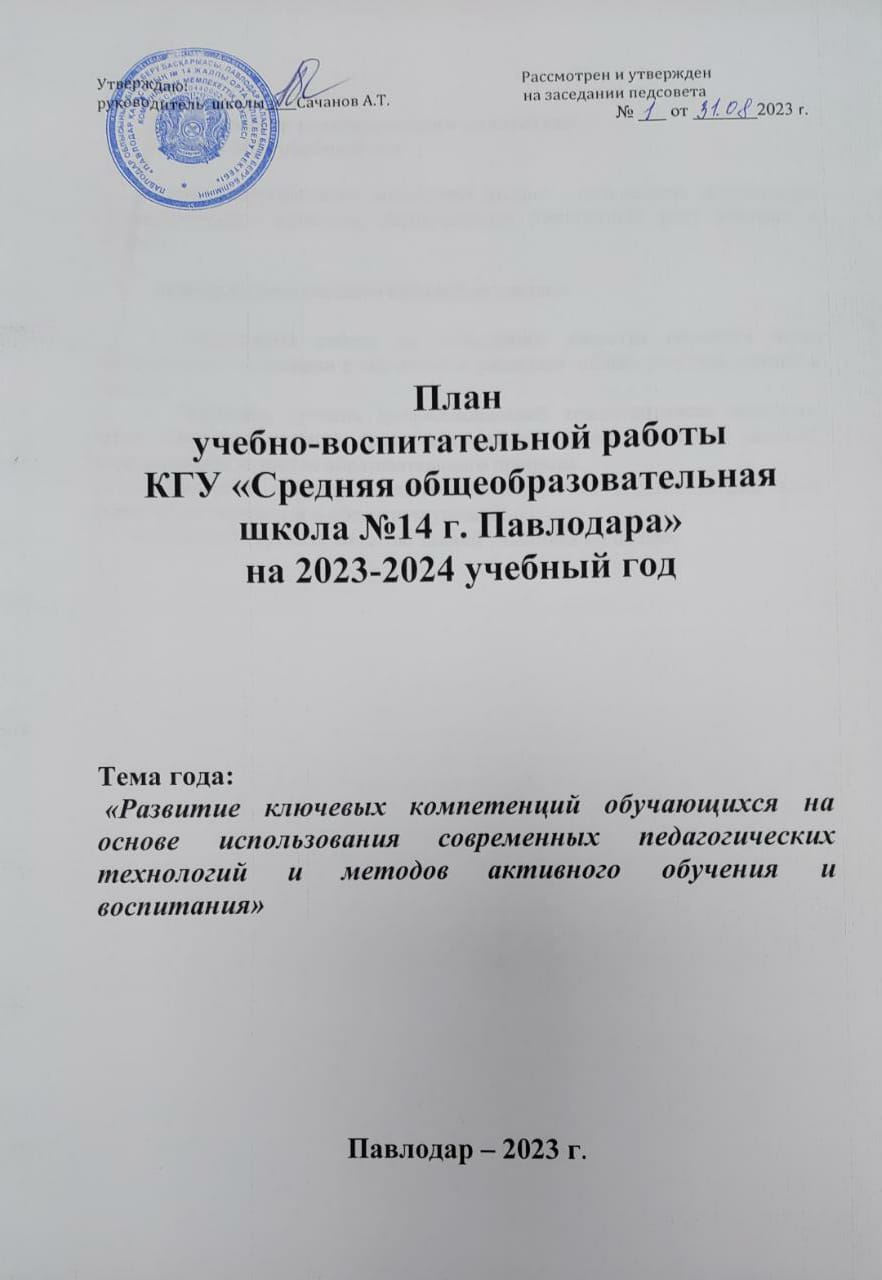 Цель и задачи педагогического коллектива на 2023-2024 учебный годЦель педагогического коллектива школы  - дальнейшая оптимизация образовательного процесса, определяющая личностный рост ученика и учителя.  Задачи педагогического коллектива школы:1. Продолжить работу по повышению качества обучения через формирование мотивации к обучению и развитию  общих учебных умений и навыков.2. Повышать уровень профессиональной компетентности педагогов через совершенствование урока как главной формы учебных занятий, определяющих качество образовательного процесса.        3. Обобщать и распространять инновационный педагогический опыт учителей на городском и областном уровнях.        4. Повысить среднее качество знаний учащихся по школе. Бекітемін _______                                                                                                                                                                     Мектеп басшысы  А. СачановПланработы педагогического совета на 2023-2024 учебный год План проведения предметных недель на 2023-2024   учебный год Цель: повышение профессиональной компетентности учителей и внедрение инновационных технологий в учебно-воспитательный процесс, способствующих развитию познавательной и творческой активности обучающихся. Задачи: -совершенствование профессионального мастерства педагогов через подготовку, организацию и проведение открытых уроков и внеклассных мероприятий; - вовлечение обучающихся в самостоятельную творческую деятельность, повышение их интереса к изучаемым учебным дисциплинам; - выявление обучающихся, которые обладают творческими способностями, стремятся к углубленному изучению определенной учебной дисциплины или образовательной области.Совершенствование и повышение квалификации и педагогического мастерстваЦель: совершенствование системы работы с педагогическими кадрами по самооценке деятельности и повышению профессиональных компетенций, использование педагогами инновационных методических приёмов и технологий в учебной деятельности. Аттестация педагогических кадровЦель: определение соответствия уровня профессиональной компетенции и создание условия для повышения квалификационной категории педагогических работниковПлан работы методического совета школыТема: «Формирование профессиональных компетенций педагогического коллектива и применение новых педагогических тнологий для повышения качества и эффективности образования, развития обучающихся в условиях реализации ГОСО»Цель: реализация задач школы на 2023-2024 учебный год  Задачи: 1. Повышение качества образовательной деятельности школы за счет совершенствования организационной и управленческой деятельности.2. Создание развивающей образовательной среды на основе внедрения современных образовательных технологий.3. Расширение образовательного пространства для инновационной и научно-исследовательской деятельности.4. Повышение профессиональной компетентности педагогов через систему непрерывного образования, активизация деятельности коллектива по реализации инновационных программ.5. Работа с мотивированными обучающимися, развитие творческих способностей детей.6. Подготовка обучающихся к успешной сдаче ГИА(государственной итоговой аттестации).Работа с   молодыми специалистамиТема:  «Люди учатся, когда они учат…»Цель: оказание практической помощи молодым специалистам в вопросах совершенствования теоретических и практических знаний и повышение их педагогического мастерства.Задачи:Продолжить формирование у молодых специалистов потребности в непрерывном самообразовании, к овладению новыми формами, методами, приёмами обучения и воспитания обучающихся, умению практической реализации теоретических знаний.Сформировать потребности у молодого специалиста  в проектировании своего дальнейшего развития и совершенствования  профессиональных компетенций;Развивать способности и стремления к рефлексии собственной деятельности и своего профессионального  развития;Содействовать формированию индивидуального стиля творческой деятельности и развитию мотивации достижения успеха в учебном процессе.Формы работы:индивидуальные, коллективные, консультации;посещение уроков;мастер-классы, семинары, открытые уроки;теоретические выступления, защита проектов;наставничество;анкетирование, микроисследования.Основные виды деятельности:Организация  наставничества и помощи начинающим педагогам в овладении педагогическим мастерством через изучение опыта ведущих педагогов школы.Проведение «Мастер-классов», семинаров  и открытых уроков.Привлечение молодых специалистов к подготовке и организации педсоветов, семинаров, конференций, к работе методических предметных объединений.Посещение уроков молодых специалистов.Отслеживание результатов работы молодого учителя, педагогическая диагностика.Создание условий для совершенствования педагогического мастерства молодого учителя.Ознакомление с основными направлениями и формами активизации познавательной, научно-исследовательской деятельности учащихся во внеурочное время (олимпиады, смотры, предметные недели, и др.).Ожидаемые результаты:1. Успешная адаптации начинающего педагога в  КГУ «СОШ №14 г. Павлодара».2. Повышение профессиональной компетентности молодого педагога в вопросах педагогики и психологии.  Участие в конкурсах педагогического мастерства.3. Обеспечение непрерывного совершенствования качества преподавания.4. Совершенствование методов работы по развитию творческой и самостоятельной деятельности обучающихся.5. Использование в работе начинающих педагогов инновационных педагогических технологий и активных методов обучения.                                                                         Бекітемін:___________                                                                          Мектеп басшысы А. СачановПлан работы социального педагога на 2023-2024 учебный год      Бекітемін:___________                                                                        Мектеп басшысы А. Сачанов                         План работы старшей вожатой на 2023-2024 учебный годРекомендации:1. В 2023-2024 годах привлечь классы, наименее участвовавшие в праздничных мероприятиях, к максимально активному участию.2. Повышение активности классных руководителей и учащихся.Бекітемін:___________                                                                        Мектеп басшысы А. СачановПЕРСПЕКТИВНЫЙ ПЛАН РАБОТЫ УЧИТЕЛЯ – ЛОГОПЕДА НА 2023-2024 УЧЕБНЫЙ ГОДЦель: Своевременное выявление и оказание помощи обучающимся, имеющим нарушения устной и письменной речи.Задачи логопедической работы:	Развитие и исправление речи учащихся школы  является составной частью комплексного воздействия на учащихся, имеющих проблемы в развитии. Исходя из общешкольных задач, намеченных годовым планом школы на 2023 - 2024 учебный год   ставятся следующие задачи:Коррекционно-воспитательное воздействие на речь и личность учащихся в процессе логопедических занятий;Высокая эффективность каждого логопедического мероприятияСовершенствование форм и методов логопедической работы, способствующих наиболее полному преодолению дефектов речи  учащихся;Единство коррекции речи с коррекцией всей познавательной деятельности;Комплексное развитие речи учащихся, направленное на:формирование правильного звукопроизношения;обогащение и развитие словаря;развитие грамматического строя речи;формирование связной речи учащихся.Учитель-логопед 		А.М. БушумбаеваБекітемін:___________                                                                        Мектеп басшысы А. Сачанов                    2023-2024 оқу жылына арналған  «№14 ЖОББМ» КММ                                 психологиялық жұмыс жоспары                   Годовой план работы психологической службы КГУ                              «СОШ № 14» на 2023 – 2024 учебный год             (*корректировка плана проведена в связи с изменением документов)Цель психологической службы: сохранение психологического здоровья обучающихся, создание благоприятного социально-психологического климата в организации образования и оказание поддержки участникам образовательного процесса.   Основные задачи психологической службы: 1. Содействие личностному и интеллектуальному развитию детей на   каждом возрастном этапе, формирование у них способности к самовоспитанию и саморазвитию.2. Оказание психологической помощи обучающимся в их успешной социализации в условиях быстро развивающегося информационного общества3. Способствовать индивидуализации подхода к каждому обучающемуся, воспитаннику, на основе психолого-педагогического изучения его личности.4. Проведение психологической диагностики и развитие творческого потенциала обучающихся.5. Осуществление психокоррекционной работы по решению психологических трудностей и проблем обучающихся. 6. Оказание консультативной помощи родителям (законным представителям) и педагогам в решении психологических проблем и в выборе оптимальных методов учебно-воспитательной работы.7. Повышение психолого-педагогической компетентности субъектов образовательного процесса. Педагог- психолог:                     Гессе С.В.Нургожина Р.Ж.Бекітемін:___________                                                                        Мектеп басшысы А. Сачанов8 - 02№ 14 ЖОББМ КIТАПХАНА ЖҰМЫСЫНЫҢЖЫЛДЫҚ ЖОСПАРЫ2023-2024 ОҚУ ЖЫЛЫГОДОВОЙ ПЛАН РАБОТЫ БИБЛИОТЕКИ СШ №142023-2024 УЧЕБНЫЙ ГОД      I.  ОҚУ ЖЫЛЫНДАҒЫ  НЕГІЗГІ  МІНДЕТТЕР:	      I. ОСНОВНЫЕ  ЗАДАЧИ НА УЧЕБНЫЙ ГОД:Оқушыларды оқыту мен тәрбиелеу үдерісіне көмектесу;     Содействие процессу обучения и воспитания учащихся;Оқушыларды кітапқа деген сүйіспеншілікке, кітапхананы қолдана білу    дағдысына  тәрбиелеу;               Воспитание у учащихся любви к книге, умения               пользоваться библиотекой;Жаңа әдебиеттер туралы оқырмандарды ақпараттандыру;               Информирование читателей о новой литературе;Әлемдік және ұлттық мәдени құндылықтарға тарту;              Приобщение к ценностям мировой и национальной культуры;Өлкетану әдебиеттерін тарату;              Популяризация литературы по краеведению;Оқу-тәрбие процесін қамтамасыз ету мақсатында қордың құрылуы. Формирование фонда с целью обеспечения учебно-воспитательного  процесса.	II.   СТАТИСТИКАЛЫҚ КӨРСЕТКІШТЕР:	             II.   СТАТИСТИЧЕСКИЕ ПОКАЗАТЕЛИ:Ш. ОҚЫРМАНДАРМЕН ЖҰМЫС:III. РАБОТА С ЧИТАТЕЛЯМИ:IV. ҚОРДЫ ЖИНАУ ЖӘНЕ ҰЙЫМДАСТЫРУIV. КОМПЛЕКТОВАНИЕ И ОРГАНИЗАЦИЯ ФОНДАV. АҚПАРАТТЫҚ-АНЫҚТАМА- БИБЛИОГРАФИКАЛЫҚ ЖҰМЫС(жыл бойы)V. ИНФОРМАЦИОННО-СПРАВОЧНО-БИБЛИОГРАФИЧЕСКАЯРАБОТА  (в течение года)1. Анықтама-библиографиялық аппаратпен жұмыс (Картотекалар, каталогтар,          анықтамалық қор). Работа со справочно-библиографическим аппаратом (Справочный фонд, каталоги, картотеки):	- карточкаларды ресімдеу; - оформление, вливание карточек;	- картотекаларға мақаларды жазу: - описание статей в картотеки;	- істелінген анықтамалардың есебі; - учет выполненных справок;	- кеңес беру; - консультации;	- кітапханалық сабақтар («Кітапханалық сабақтар» папкасын қара);           - библиотечные уроки (см. папку "Библиотечные уроки").2. Жаңа кітаптар  туралы оқушылар мен мұғалімдерді ақпараттандыру.   Информирование учителей и учащихся о новых книгах:	- шолу; - обзор;	- көрме; - выставки;	- жеке ақпарат; - индивидуальное информирование.3. Басылымның саны туралы ақпарат. Информация  о наличии изданий:	- сұраныстар туралы; - по запросам;	- ұсыныстар; - рекомендации.	VI.  ӘДІСТЕМЕЛІК-ҰЙЫМДАСТЫРУ ЖҰМЫСЫ       VI. ОРГАНИЗАЦИОННО-МЕТОДИЧЕСКАЯ РАБОТАБасқа кітапханалармен жұмысты үйлестіру. Координирование работы с другими библиотеками. Кітапхана қызметкерлеріне арналған семинарлар, кеңестерге және тағы басқа іс-шараларға қатысу. Участие в семинарах, совещаниях и других мероприятиях для библиотечных работников.Кәсіби әдебиеттерді зерделу, өздігінен білім алу. Изучение профессиональной литературы, самообразование.Кітапханашылардың әдістемелік бірлестігі аясында жұмыс. Работа в рамках       методического объединения библиотекарей. VII. МАТЕРИАЛДЫ-ТЕХНИКАЛЫҚ БАЗАНЫ НЫҒАЙТУ     VII. УКРЕПЛЕНИЕ МАТЕРИАЛЬНО-ТЕХНИЧЕСКОЙ БАЗЫКөрмелерді жаңарту. Обновить выставкиТақырыптық папкаларды ресімдеу. Оформить тематические папкиСөрелік бөлгіштерді ресімдеу. Оформление полочных разделителейБасылымдарды жөндеу. Ремонт изданийКітапхананы жөндеу. Ремонт библиотекиКітапхана меңгерушісі:                                               М. В. ПадалкоЗаведующая библиотекой:			        Падалко М. В.	№п/пСодержание деятельностиСрокиОтветственныйИтоги1Педагогический совет №11.Анализ учебно-воспитательной работы педагогического коллектива школы за 2022-2023 учебный год и утверждение плана работы на 2023-2024 учебный год2. Анализ воспитательной работы за 2022-2023 учебный год и  утверждение воспитательного плана работы школы на 2023-2024 учебный год 3. Зачисление учащихся 1-11-х классов на 2023-2024 учебный год. Утверждение списков учащихся  школы на 05.09.2023 г.4.Закрепление классного руководства5. Функционирование гимназических классов и классов полиязычия. 6. Об особенностях обучения детей с особыми образовательными потребностями на 2023-2024 учебный год.7. О назначении учителей – наставников8. О проведение республиканской акции «Дорога в школу».9.Утверждение РУП, программ спецкурсов, факультативов, кружков10. Разное.АвгустРуководителЬшколыСачанов А.Т.Киргеева Г.К.Адилов А.В.Айтхалина Ж.К.Масакбаева Г.М.Павина О.А.Масакбаева Г.М.Киргеева Г.К.Масакбаева Г.М.Решение педагогического совета. Протокол.2-3Педагогический совет №2 на тему «Адаптация учащихся 5 классов к новым образовательным условиям».НоябрьРешение педагогического совета. Протокол.2-3Педагогический совет №3 Тематический педагогический совет на тему «Социализация детей, сирот и детей, оставшихся без попечения родителей в современном обществе»                                               НоябрьКиргеева Г.К.Айтхалина Ж.К.Решение педагогического совета. Протокол.4Педагогический совет №4Тематический педагогический совет №4 на тему « Одаренные и отстающие дети в одном классе: проблемы и решения»               Январь .Адилов а.В.Касымканова А.Г.Решение педагогического совета. Протокол5Педагогический  совет №5«Об освобождении учащихся  отпромежуточной и итоговой аттестации»Май Руководитель школы Сачанов А.Т.Касымканова А.Г.Решение педагогического совета. Протокол6Педагогический совет  № 6Тема: О завершении учебного года1.Утверждение списков учащихся, допущенных к промежуточной аттестации 5-8,10-х классов и переведённых в следующие классы. 2.О награждении отличников похвальными листами и учащихся, принимающих активное участие в жизни школы, грамотами на торжественной линейке.3. Об оставлении на повторный курс обучения (при наличии)4. О допуске  к итоговой аттестации в учащихся  9, 11 классов5.  Предоставление очередного трудового отпуска учителям и их занятость в организации летнего отдыха и занятости детей.6. Занятость детей в летний период. Летняя практика 5-8 классов.7. О выдаче направлений детям из малообеспеченных семей и детям-сиротам в лагерь «Балдаурен». МайА.СачановКасымканова А.Г.Айтхалина Ж.К.Киргеева Г.К.Касымканова А.Г.А.СачановКиргеева Г.К.Решение педагогического совета. Протокол.7Педагогический совет №7 «О результатах промеджуточной аттестации учащихся 5-8,10-х классовМай Руководитель школыСачанов А.Т.Касымканова А.Г.Решение педагогического совета. Протокол8-9Педагогический совет № 81. «О результатах итоговой аттестации учащихся  9 классов»Педагогический совет № 91.О результатах итоговой аттестации учащихся 11А класса за курс общего среднего образования.Июнь ИюньРуководитель школы Сачанов А.Т.Касымканова А.Г.Решение педагогического совета. ПротоколыСрокиТема мероприятияКлассыОтветственныеИтоги18-22сентябряНеделя физической культуры, художественно – эстетического цикла, НВП 1-11Хасанов Т.М. учителя предметникиотчёт по итогам09-13октябряНеделя начальных классов с с казахским языком обучения1-4Нургожина Р.Ж.учителя предметникиотчёт по итогам13-17ноябряНеделя начальных классов с русским языком обучения1-4Мұрат Д.С. учителя предметникиотчёт по итогам04-08декабря 11-15 декабря Неделя общественно – гуманитарного цикла (русский язык и литература) (история)5-11Парыбка Л.Н. учителя предметникиотчёт по итогам15-19январяНеделя ЕМЦ:математика, ИВТ5-11Абакирова Р.Т. учителя предметникиотчёт по итогам12-16февраляНеделя английского языка 1-11Кадырханов  Ф.О. учителя предметникиотчёт, справка по итогам11-20 мартаНеделя казахского языка и литературы1-11Каирбекова А.А.  учителя предметникиотчёт, справка по итогам08-12.апреляНеделя ЕМЦ:Физика, химия, биология, география5-11Абакирова Р.Т. учителя предметникиотчёт по итогам15-29 апреляФестиваль открытых уроков «Ура урок»1-11Заместитель руководителя по ПО Масакбаева Г.М. учителя- предметникиотчёт, справка по итогам, брошюра№п/п  Содержание работыСроки  ИсполнителиПрогнозируемый результат1 Разработка и                  утверждение планов работы МО на 2023- 2024 учебный год Сентябрь Руководитель школы   А.Т. Сачанов Зам руководителя по    ПО Масакбаева Г.М.    Руководители  М0  Планы работы МО2Организация  работы с начинающими учителями  Сентябрь   Заместитель     руководителя по ПО Масакбаева Г.М.рук ШМУ Иманова А.К. наставники  ШМУ: План работы3 Организация работы  ТГ.     Проведение семинаров  СентябрьЗаместитель руководителя по ПО Масакбаева Г.М. рук группПлан работы творческих групп4 Участие учителей  в  конкурсах, олимпиадах , семинарах, конференциях разных уровней   В течение  годаЗаместитель руководителя по ПО Масакбаева Г.М.Руководители МОПовышение  конкурентоспособности  педагогов школы, повышение теоретического и творческого мастерства. Обмен опытом5Разработка  учебно – методических, авторских  пособий, в том числе по трехъязычиюЗаместитель руководителя по ПО Масакбаева Г.М.Руководители МОУчителя – предметники Разработка, выпуск учебно – методических пособий, участие в конкурсе6Составление плана прохождения курсовой подготовки Январь    2024 г.Заместитель руководителя по ПО Масакбаева Г.М. Перспективный план курсовой подготовки на 2024 – 2026 гг.7Прохождение краткосрочных курсов В течение учебного годаЗаместитель директора по УВР Организованное   прохождение курсов8  Выступления курсантов о содержании курсовой переподготовки на МО В течение учебного годаЗаместитель руководителя по ПО Масакбаева Г.М.Учителя -курсанты  Ознакомление  и внедрение с современными подходами в обучении и воспитании9  Составление отчетов   о  прохождении курсов повышения квалификации.  В течение учебного года   Заместитель    руководителя по ПО Масакбаева Г.М.  Качество и своевременность отчетов 10   Мониторинг участия  школы в  городских, республиканских, международных конкурсах Рейтинговая оценка педагогов Январь, май   Заместитель руководителя по ПО Масакбаева Г.М.руководители МО    Выявление   успешности учителей- рейтинг11  Подготовка аналитических  материалов по итогам 202- 2024 учебного года     Апрель- май  Рук МО, ШМУ,  рук.ТГПодведение итогов   года12Формирование заявки на участие в августовских педагогических чтениях Август 2024 г.  Заместитель руководителя по ПО Масакбаева Г.М.Педагоги   Заявка, участие    учителей в чтениях. Обмен опыта№ п/пСодержание работыСрокиОтветственные1  Определение состава аттестационной комиссии. Создание экспертного совета. Утверждение годового плана работы, плана заседания аттестационной комиссии.До 1 сентябряКасымканова А.Г.ЗДУР2Уточнение списка учителей, аттестуемых в 2023-2024 учебном годуСентябрьКасымканова А.Г.ЗДУР3    Составление плана работы по аттестации педагогических кадров на 2023-2024 учебный годСентябрьКасымканова А.Г.ЗДУР4    Оформление стенда «Аттестация педагогических работников»СентябрьКасымканова А.Г.ЗДУР5    Совещание при заместителе директора «Изучение нормативных документов по организации аттестации педагогических работников и приравненных к ним лиц»СентябрьКасымканова А.Г.ЗДУР6   Индивидуальные консультации с аттестующимися педагогами по снятию уровня тревожностиВ течение годаГессе С.В.Педагог-психолог7     Групповая консультация для аттестующихся педагогов «Анализ собственной педагогической деятельности»ОктябрьЗаместитель директора по УВР, НМР8    Групповая консультация для аттестующихся педагогов «Оформление портфолио документов»НоябрьКасымканова А.Г.ЗДУР9    Посещение и анализ открытых уроков и внеклассных мероприятий аттестуемых учителей.Октябрь -февральАдминистрация школы10    Изучение деятельности педагогов, оформление необходимых документов для прохождения аттестации. Мониторинг качества ЗУН аттестуемых учителейСогласно графикуЧлены экспертной комиссии11    Индивидуальные консультации по оформлению заявлений для прохождения аттестацииОктябрь, Март Заместитель директора по УВР12     Приём заявлений на прохождение аттестации согласно приказу  от           30 декабря 2022 года № 533.1 и 2 полугодия (по плану ГОО)Заместитель директора по УВР№ п/пСодержание работыСрокиОтветственные№11.Анализ методической работы школы за 2022-2023 учебный год и утверждение плана работы на  2023-2024 учебный год.2.Обсуждение и утверждение плана методической работы и совета школы, планов ШМО, ТГ на 2023-2024 учебный год.3.Обсуждение результатов итоговой аттестации (9,11 классы)  и планирование работы по успешной сдачи экзаменов.4. Работа с молодыми специалистами: состав школы молодого учителя, определение наставников, индивидуальные планы, план работы школы молодого учителя.5.О подготовке  и проведении предметных недель по плану ВШК6. Об участии педагогов школы в  городском конкурсе «Инновационный  педагогический опыт -2024» (Обобщение и распространение опыта работы)7. О подготовке к малому педагогическому консилиуму «Адаптация учащихся 5–х классов». 8. Разное СентябрьЗаместитель руководителя по ПОМасакбаева Г.М. Руководители МО, ТГЗаместитель руководителя по УВР Касымканова А.Г.Руководитель ШМУИманова А.К.Масакбаева Г.М.Руководители МОМұрат Д.С.Психолог школы Гессе С.В.№ 21.О проведении первого этапа предметных олимпиад во 2-11 классах и ходе  подготовки к городскому этапу олимпиад.2. Об аттестации  педагогов школы в 2023 -2024 учебном году 3. Участие учителей в педагогических конкурсах («Учитель года-2024» и др..)4. РазноеНоябрьАдилов А.В.Касымканова А.Г.Масакбаева Г.М.№ 31. Результативность методической работы школы за первое полугодие 2023 -2024 учебного года, состояние работы по повышению квалификации учителей. 2. Мониторинг участия педагогов и учащихся школы в  городских, республиканских, международных конкурсах: за первое полугодие 2023-2024 учебного года3. О работе с молодыми специалистамиза первое полугодие 2023-2024 учебного года4.Результаты успеваемости учащихся гимназических классов. Полиязычие .ЯнварьМасакбаева Г.М.Руководители МО, Масакбаева Г.М.Адилов А.В.Руководители МОРуководитель ШМУ Иманова А.К. Масакбаева Г.М.№ 41. Итоги успеваемости учащихся гимназических классов.2. О работе НОУ3. О проведении фестиваля открытых уроков «Ура урок!»4. Рассмотрение и отбор авторских  разработок  на участие в  городском конкурсе  «Лучшее учебно – методическое пособие-2024», «Авторлық  бағдарлама - 2024» и др.5. Разное МартМасакбаева Г.М.Адилов А.В.Масакбаева Г.М.Руководители МО№51.Анализ работы школьной методической службы за 2023-24 учебный год. Выполнение плана. 2.Подведение итогов работы ШМО,  НОУ, ТГ.3.Мониторинг участия педагогов и учащихся школы в  городских, республиканских, международных конкурсах. 4.Аттестация педагогических работников в 2023- 2024 учебном году: результаты и проблемы5.Анализ работы  ШМУ  и наставников с молодыми педагогами  за 2023-2024 учебный год.6.Разное МайМасакбаева Г.М.Руководители ШМО,ШМУ, НОУ, ТГРуководители МОКасымканова А.Г.Руководитель ШМУ Иманова А.К.Молодые педагогиПедагоги-наставники№ п/пСодержаниеСрокиОтветственные1.Организационные мероприятия:    - Наставничество - Планирование и утверждение  плана работы ШМУ. - Знакомство молодых специалистов с едиными требованиями УВП. - Инструктаж «Нормативно- правовая база по организации образовательного процесса», правила внутреннего трудового распорядка КГУ «СОШ№14» - Практикум по составлению календарно-тематического планирования и КСП.  - Планирование работы с молодым специалистом на учебный год. - Анкетирование с молодым специалистом на предмет выявления запросов, трудностей. - Выбор темы  самообразования.сентябрьЗам руководителя по ПО Масакбаева Г.М.Руководитель ШМУ Иманова А.К.Руководители МОПедагоги-наставники2.Консультации по вопросам методики преподавания и проведения внеклассных мероприятий.В течение годаРук ШМУИманова А.К. Учителя -наставники 3Оказание психологичесой помощи молодому педагогуВ течение годаПсихолог  школы Гессе С.В.4Посещение учителем- наставником уроков/занятий, внеклассных мероприятий с целью знакомства с уровнем владения методикой проведения. Коррекция, оказание методической помощи.  Взаимопосещение. В течение годаАдминистрация Учителя – наставники, молодые педагоги5Школа молодого учителя: семинар -практикум «Методические требования к современному уроку». «Самоанализ урока».Октябрь Зам руководителя по ПО Масакбаева Г.М.Рук ШМУИманова А.К.Учитель – наставникПарыбка Л.Н.6Школа молодого учителя: «Учитель и  проблемы дисциплины на уроке».Ноябрь Зам руководителя по ПО Масакбаева Г.М.Рук ШМУИманова А.К.7.Школа молодого учителя: «Использование инновационных технологий как средство активизации учебной деятельности школьников».Январь Зам руководителя по ПО Масакбаева Г.М.Рук ШМУИманова А.К.Учитель – наставникМунсызова Н.К.8Фестиваль  «Открытые  уроки  молодых специалистов».Февраль Зам руководителя по ПО Масакбаева Г.М.Руководитель ШМУ Иманова А. К.Молодые педагогиНаставники 9Дискуссия «Трудная ситуация на уроке и ваш выход из неё (анализ педагогических ситуаций, различных стилей педагогического общения; структура педагогических воздействий)».Март Зам руководителя по ПО Масакбаева Г.М.Рук ШМУИманова А.К.Педагог-наставник Садвакасова Л. А.10Организация участия молодых специалистов в работе ШМУ, семинаров.В течение годаЗам руководителя по ПО Масакбаева Г.М.Рук ШМУИманова А.К.11Творческий отчет молодых педагогов о проделанной работе за 2023-2024 учебный год. Рефлексия собственной деятельности и профессионального развития. Анализ достижений. Анкетирование на выявление профессиональных затруднений, определение степени комфортности молодого специалиста в коллективе.Апрель Зам руководителя по ПО Масакбаева Г.М.Руководитель ШМУ Иманова А. К.Молодые педагогиПедагоги-наставники12Отчет о работе с молодыми учителями учителей – наставников. Каждую четвертьРук ШМУ Иманова А. К. Учителя -наставники 13Анализ работы  ШМУ  и наставников с молодыми педагогами  за 2023-2024 учебный год.май Руководитель ШМУ Иманова А.К.Молодые педагогиПедагоги-наставники	№ п/пМероприятияСроки выполненияОтветственныеФормы отчетаІ. Проведение социальной паспортизации классов, школыІ. Проведение социальной паспортизации классов, школыІ. Проведение социальной паспортизации классов, школыІ. Проведение социальной паспортизации классов, школыІ. Проведение социальной паспортизации классов, школы-комплектация по классам;-составление социальных паспортов классов;-определение учащихся   «группы риска»;-составление  Банка данных  учащихся из м\о, м\д семей и детей – сирот, сбор документов на материальную помощь, бесплатное питание;-составление Социального паспорта школы;- уточнение списков детей, состоящих на ПМПК, инвалидов.Сентябрь, январьСоц.педагогКлассные руководителиСоциальные паспортаспискиII. Работа по охране прав детстваII. Работа по охране прав детстваII. Работа по охране прав детстваII. Работа по охране прав детстваII. Работа по охране прав детства-определение статуса ребенка на основании решения суда о лишении родительских прав, оформление документов;-обследование ЖБУ;-участие в судебном процессе в роли защитника прав ребенка;-решение вопроса о жилье в пользу несовершеннолетнего;-оформление пакета документов в банк данных на детей-сирот.В течении годаСоц. педагогАкты ЖБУБанк сирот и ОБПРIII. Индивидуально-профилактическая работа с учащимися, состоящими на разных формах учетаIII. Индивидуально-профилактическая работа с учащимися, состоящими на разных формах учетаIII. Индивидуально-профилактическая работа с учащимися, состоящими на разных формах учетаIII. Индивидуально-профилактическая работа с учащимися, состоящими на разных формах учетаIII. Индивидуально-профилактическая работа с учащимися, состоящими на разных формах учетаОказание консультативной  помощи учащимся в семье:-через обследование жилищных условий с составлением акта обследования;-организация встреч учащихся с представителями  правоохранительных органов. В течении года
Соц.педагогЗавуч по ВВРАКТы
IV. Работа по взаимодействию с педагогическим коллективом и взаимодействию с внешними организациями (отдел по делам несовершеннолетных, Комиссия по делам несовершеннолетных, органы опеки и попечительства и др.)IV. Работа по взаимодействию с педагогическим коллективом и взаимодействию с внешними организациями (отдел по делам несовершеннолетных, Комиссия по делам несовершеннолетных, органы опеки и попечительства и др.)IV. Работа по взаимодействию с педагогическим коллективом и взаимодействию с внешними организациями (отдел по делам несовершеннолетных, Комиссия по делам несовершеннолетных, органы опеки и попечительства и др.)IV. Работа по взаимодействию с педагогическим коллективом и взаимодействию с внешними организациями (отдел по делам несовершеннолетных, Комиссия по делам несовершеннолетных, органы опеки и попечительства и др.)IV. Работа по взаимодействию с педагогическим коллективом и взаимодействию с внешними организациями (отдел по делам несовершеннолетных, Комиссия по делам несовершеннолетных, органы опеки и попечительства и др.)Профилактическая работаВнеклассное мероприятие  по профилактике правонарушений среди подростков для учащихся 7-8 классовКонкурс рисунков среди учащихся начальной школы «Мы за здоровый образ жизни»Работа с детьми девиантного поведения:-постоянное наблюдение и оказание своевременной помощи;-участие в заседаниях КДН;- проведение  «круглых столов», бесед, лекций, открытых классных часов с участием родителей, представителей ОДН  по профилактике  правонарушений- встреча учащихся 9 – 11 классов с работниками правоохранительных органов;- классные часы по пропаганде ЗОЖ и профилактике вредных привычек;-заседание Совета по профилактике  правонарушений.В течении годаЗам.директора по ВРСоциальный педагогV. Профилактическая работа с родителями (семьей) обучающихсяV. Профилактическая работа с родителями (семьей) обучающихсяV. Профилактическая работа с родителями (семьей) обучающихсяV. Профилактическая работа с родителями (семьей) обучающихсяV. Профилактическая работа с родителями (семьей) обучающихсяИндивидуально-консультативная помощь родителям.Заседание Совета по профилактике правонарушений.Соц.педагог,психологVI. Диагностико - аналитическая деятельностьVI. Диагностико - аналитическая деятельностьVI. Диагностико - аналитическая деятельностьVI. Диагностико - аналитическая деятельностьVI. Диагностико - аналитическая деятельностьИзучение психолого-медико-педагогических особенностей учащихся школы:-составление характеристик учащихся, требующих особое внимание со стороны администрации,-посещение семей, где проживают дети, находящиеся на индивидуальном обучении;-составление  актов обследования семей, где воспитываются дети «группы риска»;-неблагополучные семьи;В течении годаСоциальный педагогПсихологиСоциальный педагогПсихолог, инспектор ИДН№п/пПраздникиКлассДата проведенияОтветственный1День знаний1-11 СентябрьЗамрук. по ВР Айтхалина Ж.К. Старший вожатый Серикпай А.М.2День здоровья1-4СентябрьСтарший вожатый Серикпай А.М.Учителя физкультуры3День учителя1-11ОктябрьСтарший вожатый Серикпай А.М.Актив4День Республики1-11ОктябрьСтарший вожатый Серикпай А.М.5Акция «Мы за ЗОЖ»1-4ОктябрьСтарший вожатый Серикпай А.М.6Выставка осенних композиций художественно-эстетическая1-4ОктябрьКлассный руководительСтарший вожатый Серикпай А.М.7Участие в конкурсах различного уровня и социальных проектах1-11В течение годаЗамрук. по ВР Айтхалина Ж.К. Старший вожатый Серикпай А.М.8Мероприятия и акции в рамках Дня пожилых людей5-11ОктябрьЗамрук. по ВР Айтхалина Ж.К Старший вожатый9Организация свободного времени учащихся начальных классов Духовно-нравственное1-4В течение годаСтарший вожатый Серикпай А.М.10День Независимости Республики Казахстан. Гражданский закон1-11ДекабрьСтарший вожатый Серикпай А.М.11Подготовка к вступлению в детскую организацию"Жас қыран"," Жас ұлан " Духовно-нравственный1-11ДекабрьЗамрук. по ВР Айтхалина Ж.К. Старший вожатый Серикпай А.М.12Новогодние утренники. Художественно-эстетическое1-11ДекабрьКлассный руководительСтарший вожатый Серикпай А.М.13Акция «Покормите птиц зимой»Духовно-нравственный1-8декабрь-январьКлассный руководительСтарший вожатый Серикпай А.М.14Акция «Дневник-лицо ученика»Духовно-нравственный1-4ЯнварьКлассный руководительСтарший вожатый Серикпай А.М.15«В стране дорожной грамотности» Художественно-эстетическое1-4ФевральСтарший вожатый Серикпай А.М.16Издание поздравительных газет к 8 марта. Художественно-нравственное1-9МартЗамрук. по ВР Айтхалина Ж.К. Серикпай А.М.17Светлый праздник - Наурыз. Художественный и моральный1-10МартЗамрук. по ВР Айтхалина Ж.К. Серикпай А.М.18Всемирный день здоровья1-11АпрельЗамрук. по ВР Айтхалина Ж.К. Серикпай А.М.Классный руководитель19Фото конкурс «Берегите природу». 
Художественный и моральный1-4АпрельСтарший вожатый Серикпай А.М.Классный руководитель20День Единства1-11МайЗамрук. по ВР Айтхалина Ж.К. Серикпай А.М.Классный руководитель21Месяц военно-патриотического воспитания1-11МайЗамрук. по ВР Айтхалина Ж.К. Серикпай А.М.Классный руководительПреподаватель НВП22День защитника Отечества Гражданский закон1-11МайЗамрук. по ВР Айтхалина Ж.К. Серикпай А.М.Классный руководитель23День Победы духовно-нравственный1-11МайЗамрук. по ВР Айтхалина Ж.К. Серикпай А.М.Классный руководитель24Всемирный день семьи "Счастье, когда мы вместе" конкурс работ, рисунков. Художественный и моральный2-614 МаяСтарший вожатый Серикпай А.М.Классный руководитель25Последний звонок Духовно-нравственный1-111 июняЗамрук. по ВР Айтхалина Ж.К. Серикпай А.М. Классный руководитель№ п/пМероприятияСроки проведенияIОрганизационная работа.Организационная работа.1Подготовка кабинета к новому учебному году.До 01 сентября2Первичное и углублённое обследование устной и письменной речи детей (в начале и в конце года).С 04 по 15 сентября, с 15 по 31 мая3Оформление документации учителя-логопеда на начало и конец учебного года.С 04 по 15 сентября, с 15 по 31 мая4Зачисление обучающихся, нуждающихся в логопедической помощи, в речевые группы с учетом возраста и речевого дефекта, группы закрепить приказом по школе.С 04 по 15 сентября5Подготовка раздаточного материала для коррекции дисграфии.В течение года6Приобретение наглядности для оформления логопедического кабинета.До 01 сентября7Продолжение работы по накоплению специальных компьютерных программ для коррекции речи и психических процессов, а также систематизации методического материала в электронном виде.В течение года8Анализ коррекционной работы.С 15 по 30 маяIIКоррекционная работа.Коррекционная работа.1Проведение фронтальных занятий в виде групповых согласно циклограмме рабочего времени.С 15 сентября по 15 мая2Проведение индивидуальных коррекционных занятий согласно циклограмме рабочего времени.С 15 сентября по 15 маяIIIКонсультативно-методическая деятельностьКонсультативно-методическая деятельность1Консультирование педагогов и родителей учащихся предшкольных, 1-4 классов по результатам обследования устной и письменной речиВ течение года2Взаимодействие с учителями, психологомВ течение годаIVМетодическая работа.  Повышение профессиональной компетентностиМетодическая работа.  Повышение профессиональной компетентности1Участие в НПК, семинарах. Посещение курсов, лекций, методических объединений.В течение года2Разработка методических и дидактических пособийВ течение года3Работа с научной и публицистической литературойВ течение года4Проведение наблюдений за динамикой речевых нарушений на логопедических занятиях, за влиянием определенных методов на речевое развитие и коррекцию речи ребенка  СистематическиЗаполнение карт«Динамика развития»5Составление перспективных планов работы учащихся04-15 сентября6Заполнение речевых картС 04 до 15 сентябряС 10 до 27 мая7Заполнение журнала учета посещаемостиЕжедневно8Составление конспектов занятийВ течение годаVРабота по улучшению оснащенности логопедического кабинетаРабота по улучшению оснащенности логопедического кабинета1Изготовление и приобретение методических пособийВ течение года2Приобретение методической литературыВ течение годаМероприятия                                             Вид работыЦелевая группаСрок исполненияПримечанияФорма отчетностиІ. ДиагностикаІ. ДиагностикаІ. ДиагностикаІ. ДиагностикаІ. ДиагностикаІ. ДиагностикаМониторинг социальной структуры класса (социометрия)анкетированиекл. руководители, 2-11 классысентябрь
РекомендацииСопровождение процесса адаптациинаблюдения, беседы, игры, анкетирование1,5,10 классысентябрь-октябрьсправкаОбследование учащихся ООПдиагностикапо списку СППСсентябрьбланк исследованияВыявление учащихся с ООП по запросу педагогаинд. диагностика1-4 классыдекабрьпредставлениеИзучение профильной направленности и психологических особенностей учащихся при переходе в среднее звенотестирование4 классымартсправкаИзучение психологического здоровья учащихся диагностика1-11 классыоктябрь- ноябрь (по плану-сетке)Диагностические карты классаИзучение индивидуальных особенностей детей «группы риска», состоящих на учете ВШК, ОДН, ГР СПдиагностикауч-ся группы риска, ОДН, ВШК, ГР СПв течение годаотчеты за полугодие, годИндивидуальная и групповая диагностика детей, родителей, учителейдиагностикапо запросув течение годапротоколыИзучение познавательной сферы личности слабоуспевающих учащихсядиагностикаПо запросу в течение годаИндивидуальные карты, характеристикиІІ. Коррекционно-развивающая работаІІ. Коррекционно-развивающая работаІІ. Коррекционно-развивающая работаІІ. Коррекционно-развивающая работаІІ. Коррекционно-развивающая работаІІ. Коррекционно-развивающая работаИндивидуальная и групповая работа с детьми с ООПзанятияуч-ся со справками ГПМПК2 раза в неделюжурнал посещенийИндивидуальная и групповая работа с учащимися испытывающих трудности в обучениизанятияучащиесяпо запросуИндивидуальный планАдаптационные тренингизанятия5 классы1-11 классыноябрьв течение годапо запросупротоколИндивидуальная и групповая коррекционная работа с учащимися по преодолению адаптационного периодазанятияучащиесяпри необходимостииндивидуальный планЧасы общения: программы тренингов по развитию коммуникационных навыков, повышение уровня самооценкизанятияучащиесяв течение годапо запросупротоколИндивидуальная коррекционно-развивающая работа с дезадаптированными детьмизанятияучащиесяв течение годажурнал«Навыки жизни» – тренинговые занятия для детей с девиантным поведениемзанятияОДН, ВШК, ГРпо отдельному планупротоколТренинги для старшеклассников при подготовке к итоговой аттестации «Путь к успеху».занятия11 классыапрель-майпротоколыКлассные часы, внеклассные мероприятия, родительские собраниямероприятиев течение годапо запросупротоколТренинговые занятия по профилактике стрессовых состояний «Ай да Я»занятиеодаренныев течение годапо запросупротоколПрофориентационные игры, тренинги «По дороге к профессии»занятия9,11 классыпо  запросупротоколШкола для родителей: Программа тренинговых занятий «СемьЯ»занятияродителив течение годапо запросупротоколIII. ПросвещениеIII. ПросвещениеIII. ПросвещениеIII. ПросвещениеIII. ПросвещениеIII. ПросвещениеПедагогические советылекцияучителяв течение годапо плану метод.службыпротоколСеминары - практикумы для педагогического коллективалекцияучителяв течение годапо плану метод.службыпротоколПедконсилиум по адаптации учащихсяинформацияучителяноябрьпротоколОбзор информации по текущим вопросам согласно плана ВШКинформацияв течение годапо плану школыпротоколИнформация по запросу учителяв течение годапо запросуПедагогический коллективПедагогический коллективПедагогический коллективПедагогический коллективПедагогический коллективПедагогический коллектив«Психологическое здоровье школьника»консультацияучителяоктябрьпротокол«Особенности работы с учащимися с ООП».консультацияучителяноябрьпротокол«Преодоление трудностей в общении учителя и ученика»рекомендацииШМУноябрьпротокол«Кто же такие одаренные дети и как с ними работать?»консультацияучителядекабрьпротокол«Особенности взаимодействия с трудными подростками»консультацияучителяянварьпротоколЛектории для учителейлекции, консультации, круглые столы, диалоговые площадкиучителяв течении годапо запросупротоколРодительская общественностьРодительская общественностьРодительская общественностьРодительская общественностьРодительская общественностьРодительская общественность«Мой ребенок первоклассник»рекомендацииродителисентябрьпротокол«Рекомендации психолога родителям пятиклассников»рекомендацииродителиоктябрьпротокол«Переходный возраст: особенности контакта с подростками»лекторийродителидекабрьстенд«Жестокое обращение с детьми»стендовая информацияродителиянварьстенд«6 рецептов избавления от гнева»стендовая информацияродителимартстенд«Как помочь тревожному ребенку?»стендовая информацияродителиапрельстендЛектории для родителей лекции, консультации, круглые столы, диалоговые площадкиродителипо запросупротоколУчащиеся Учащиеся Учащиеся Учащиеся Учащиеся Учащиеся Встречи со специалистамибеседыучащиесяв течении годапротоколИнформационные часы1-11по запросупротоколКлассные часы, внеклассные мероприятиязанятиеУчащиеся 1-11 классовпо запросупротоколОбзор информации по текущим вопросам согласно плана ВШКинформацияв течение годапо плану школыИнформация по запросу учителяв течение годапо запросуIV. ПрофилактикаIV. ПрофилактикаIV. ПрофилактикаIV. ПрофилактикаIV. ПрофилактикаIV. ПрофилактикаВыявление готовности первоклассников к учебной деятельности.наблюдение, тренинги1 класссентябрь - ноябрьсправкаСопровождение процесса адаптациинаблюдение, тренинги, инд.диагностика1,5,10 классыв течение годасправкаВыявление дезадаптированных учащихся. Планирование работы с ними.наблюдение, тренинги, инд.диагностика1-11 классыв течение годажурнал инд.работыИзучение психологического здоровья дезадаптированных учащихся.индивидуальная диагностика1-11 классыВ течение годаиндив.картыВыявление «группы риска» учащихся, склонных аутодеструктивному поведениюиндивидуальная диагностика1-11 классыВ течение годасправкаИзучение проблем взаимоотношений учащихся с родителями, учителями.Беседа, наблюдение, посещение семей1-11в течение годажурнал консультацийИндивидуальные беседы, консультации с дезадаптированными детьми.консультация1-11в течение годажурнал консультацийИзучение интересов, склонностей учащихся, профессиональной направленности.профконсультация 9-11По запросусправкаИзучение индивидуальных особенностей при переходе из начального звена в средний модуль.Наблюдение, тренинги, беседы4март-апрельотчетСоздание благоприятного психологического микроклимата в коллективе.тренинги1-11в течение года по плану-сеткерекомендацииИндивидуальная профориентационная  работа.профконсультацуия8-11в течение годапо запросужурнал индив.работыИндивидуальная работа с детьми ООПкоррекционные занятия1-11в течение годаиндив.картыСовместная работа с ЗДВР, инспектором по охране прав детства, социальным педагогом, инспектором, медработником-в течение годапротоколыКонсультации для молодых учителейтренингпо плану ШМУв течение годапротоколыТренинги для учителей по профилакике эмоционального выгораниязанятияучителя1 раз в четвертьпротоколКонсультирование по широкому кругу проблем детей, родителей, учителей.По запросув течение годажурнал консультацийПланирование на новый учебный год.май,августкоррекция при необходимостиГодовой планV. КонсультированиеV. КонсультированиеV. КонсультированиеV. КонсультированиеV. КонсультированиеV. КонсультированиеКонсультирование по проблемам взаимоотношений в семье родителей, учащихся.консультацияУчащиеся,родителив течение годажурнал консультацийКонсультирование родителей, учителей, учащихся, администрации по результатам тестирования, выработка психологических рекомендаций.консультацияПо запросув течение годасправкиИзучение и использование данных индивидуально-психологических особенностей учащихся в УВП.рекомендацииУчителяв течение годажурнал консультацийКонсультирование учителей 5 классов по подготовке к консилиуму по преемственности.групповая консультацияучителя       5 классыоктябрьжурнал консультацийКонсультирование учителей, родителей 1-х классов по изучению адаптации учащихся и развитию познавательной сферы.групповая консультацияучителя родителисентябрь-октябрьжурнал консультацийКонсультирование классных руководителей по изучению ученического коллектива.консультация рекомендацииклассные руководит.в течение годажурнал консультацийПсихопрофилактика и психокоррекция поведения учащихся «группы риска».групповая консультацияклассные руководит.в течение годажурнал консультацийПреодоление трудностей в обучении детей с ООП.групповая консультацияУчителяв течение годажурнал консультацийКонсультации одаренных учащихся в процессе подготовки к олимпиадам, защите научных проектов, форумов, конкурсов.консультация5-11классыв течение годажурнал консультацийЗаседания СППСгрупповая консультациясостав СППСпо плану СППС протоколызаседанийVI. Организационно-методическая работаVI. Организационно-методическая работаVI. Организационно-методическая работаVI. Организационно-методическая работаVI. Организационно-методическая работаVI. Организационно-методическая работаСоздание базы данных на учащихся, состоящих на учете ОДН, ВШК, ГР, неблагополучные семьи, группа риска по кризисным состояниямсписки1-11сентябрьсоц.паспорт школыСотрудничество с психолого-медико-педагогической комиссией по своевременному выявлению нарушения психофизиологической дезадаптации учащихся начального модуля.по запросув течение годаПедагоги-психологи ЗДВУВРкл.руководители начклассовсправки ГПМПКВзаимодействие с ВОП, психиатром по профилактике и предотвращению аутодеструктивного поведения среди несовершеннолетнихучащиеся «группы риска»в течение годапротоколыСотрудничество с инновационным центромпсихологв течение годадоклады, сертификатыСотрудничество с медицинским работником, родительской общественностью, органами опеки и попечительства по решению проблем учащихсяучащиеся, родители, педагогив течение годажурнал учета видов работВзаимодействие с педагогами-психологами других школ, психологическими центрами, методическим и воспитательным отделами образования, ПОНД, поликлиникой № 4, сотрудниками ДДСТ, РЦПД,  ПЦСПРАЖпсихологв течение годаЖурнал учета видов работVII. Аналитические отчеты о деятельности психологической службы за годVII. Аналитические отчеты о деятельности психологической службы за годVII. Аналитические отчеты о деятельности психологической службы за годVII. Аналитические отчеты о деятельности психологической службы за годVII. Аналитические отчеты о деятельности психологической службы за годVII. Аналитические отчеты о деятельности психологической службы за годОтчет о деятельности психологической службыинформацияпсихолог1 полугодиегодотчетанализКөрсеткіш    ПоказателиЖоспарПланОрындалВыполн.1 тоқс1 четв.2 тоқс2 четв.3 тоқс3 четв.4 тоқс4 четв.ОқырманСаны/Кол-во читателей                                                                                                                                                                                                                                                                                                                                                                                                                                                                                                           1055900656030Берілген кітап саны /Кол-во книго выдач2637510000750055003375Қатысқандар саны /Кол-во посещений10 0003000400020001000Оқылым/Читаемость26,1Қатысушылар/Посещаемость15,1Үндеу/Обращаемость1,4№ п/п№ п/пЖұмыс мазмұныСодержание работыМерзімСрокЖауаптыларОтветств.ЖЕКЕ  ЖҰМЫСИНДИВИДУАЛЬНАЯ РАБОТАЖЕКЕ  ЖҰМЫСИНДИВИДУАЛЬНАЯ РАБОТАЖЕКЕ  ЖҰМЫСИНДИВИДУАЛЬНАЯ РАБОТАЖЕКЕ  ЖҰМЫСИНДИВИДУАЛЬНАЯ РАБОТАЖЕКЕ  ЖҰМЫСИНДИВИДУАЛЬНАЯ РАБОТА1Оқырмандарға қызмет көрсету. Обслуживание читателей.Оқырмандарға қызмет көрсету. Обслуживание читателей.ұдайыпостоянноПадалко М. В.2Кітап беру кезіндегі ұсыныс кеңестер. Рекомендательные беседы при выдаче книг.Кітап беру кезіндегі ұсыныс кеңестер. Рекомендательные беседы при выдаче книг.ұдайы постоянноПадалко М. В.3Оқыған кітаптар туралы әңгімелесу.Беседы о прочитанном.Оқыған кітаптар туралы әңгімелесу.Беседы о прочитанном.ұдайыпостоянноПадалко М. В.4Кітапханаға түскен жаңа кітаптар, журналдар туралы жарнамалық және ұсыныстық әңгімелер.Рекомендательные и рекламные беседы о новых книгах, журналах, поступивших в библиотеку.Кітапханаға түскен жаңа кітаптар, журналдар туралы жарнамалық және ұсыныстық әңгімелер.Рекомендательные и рекламные беседы о новых книгах, журналах, поступивших в библиотеку.түсуіне қарайпо мере поступленияПадалко М. В.ПЕДАГОГИКАЛЫҚ ҰЖЫММЕН ЖҰМЫСРАБОТА С ПЕДАГОГИЧЕСКИМ КОЛЛЕКТИВОМПЕДАГОГИКАЛЫҚ ҰЖЫММЕН ЖҰМЫСРАБОТА С ПЕДАГОГИЧЕСКИМ КОЛЛЕКТИВОМПЕДАГОГИКАЛЫҚ ҰЖЫММЕН ЖҰМЫСРАБОТА С ПЕДАГОГИЧЕСКИМ КОЛЛЕКТИВОМПЕДАГОГИКАЛЫҚ ҰЖЫММЕН ЖҰМЫСРАБОТА С ПЕДАГОГИЧЕСКИМ КОЛЛЕКТИВОМПЕДАГОГИКАЛЫҚ ҰЖЫММЕН ЖҰМЫСРАБОТА С ПЕДАГОГИЧЕСКИМ КОЛЛЕКТИВОМ11Жаңа оқу және әдістемелік әдебиеттер, журналдар, газеттер туралы  мұғалімдерді ақпараттандыру.    Информирование учителей о новой учебной и методической  литературе, журналах, газетах. түскендепри поступленииПадалко М. В.22Сұралған тақырыптар туралы әдебиеттерді іздеу. Поиск литературы по запрашиваемой тематике. жыл бойыв теч. годаПадалко М. В.33Пән мұғалімдерімен ақпараттық-кеңес жұмысы. Консультационно-информационная работа с учителями предметниками.жыл бойыв теч. годаПадалко М. В.44Әдебиеттерді ұсыну.Рекомендация литературы.жыл бойыв теч. годаПадалко М. В.МЕКТЕП ОҚУШЫЛАРЫМЕН ЖҰМЫСРАБОТА С УЧАЩИМИСЯ ШКОЛЫМЕКТЕП ОҚУШЫЛАРЫМЕН ЖҰМЫСРАБОТА С УЧАЩИМИСЯ ШКОЛЫМЕКТЕП ОҚУШЫЛАРЫМЕН ЖҰМЫСРАБОТА С УЧАЩИМИСЯ ШКОЛЫМЕКТЕП ОҚУШЫЛАРЫМЕН ЖҰМЫСРАБОТА С УЧАЩИМИСЯ ШКОЛЫМЕКТЕП ОҚУШЫЛАРЫМЕН ЖҰМЫСРАБОТА С УЧАЩИМИСЯ ШКОЛЫ11Кітапхана кестесіне сәйкес оқушыларға қызмет көрсету. Обслуживание учащихся согласно расписанию библиотеки.ұдайыпостоянноПадалко М. В.22Қарызы барларды анықтау мақсатында оқыту формулярларын қарастыру.тоқсанына 1 рет1 раз в четвертьПадалко М. В.33Жаңа жазылған оқырмандармен кітапхананы қолдану туралы әңгіме жүргізу. Проводить беседы с вновь записавшимися читателями   пользования библиотекой.ұдайыпостоянноПадалко М. В.44Әр оқырманның жас ерекшелігіне сәйкес көркем әдебиеттер мен мерзімді баспаларды ұсыну.Рекомендавать художественную литературу и периодические издания согласно возрастным категориям каждого читателя.ұдайы постоянноПадалко М. В.55Пән бойынша әдебиеттерді таңдау.Подбор литературы по предметам.ұдайыпостоянноПадалко М. В.11Девиантты мінез-құлықты балалармен жұмыс: Работа с детьми девиантного поведения:- оқу әдебиеттерімен қамтамасыз ету;- обеспечение учебной литературой;  - пәнге керек әдебиеттерді таңдауға көмектесу;- помощь в подборе литературы, необходимой по предметам;- оқу залында үй тапсырмасын орындау, оқу;чтение, выполнение домашнего задания в читальном зале;               мұғалімдерге кітап таңдау (әңгімелесулер, сынып сағаттарын өткізу үшінжыл бойыв теч. годаПадалко М. В.подборка книг для учителей (для проведения бесед, классных часов);                                                АИТВ/ЖИТС, нашақорлықтың алдын алу туралы кітаптарды қарап шығу;                                            обзоры книг по профилактике ВИЧ/СПИДа, наркомании;       кітап туралы ұсыныс кеңесі;рекомендательные беседы о книгах;                              кітапхана шараларына қатысу;участие в мероприятиях библиотекижыл бойыв теч. годаПадалко М. В.                                                КІТАПХАНА БЕЛСЕНДІЛЕРІМЕН ЖҰМЫСРАБОТА С БИБЛИОТЕЧНЫМ АКТИВОМ                                                КІТАПХАНА БЕЛСЕНДІЛЕРІМЕН ЖҰМЫСРАБОТА С БИБЛИОТЕЧНЫМ АКТИВОМ                                                КІТАПХАНА БЕЛСЕНДІЛЕРІМЕН ЖҰМЫСРАБОТА С БИБЛИОТЕЧНЫМ АКТИВОМ                                                КІТАПХАНА БЕЛСЕНДІЛЕРІМЕН ЖҰМЫСРАБОТА С БИБЛИОТЕЧНЫМ АКТИВОМ                                                КІТАПХАНА БЕЛСЕНДІЛЕРІМЕН ЖҰМЫСРАБОТА С БИБЛИОТЕЧНЫМ АКТИВОМ1Белсенділер отырысы.Заседания актива.Белсенділер отырысы.Заседания актива.Тоқсанына 1 рет1 раз в четв.Падалко М. В.2Кітапты жөндеуге көмектесу. Помощь в ремонте книг.Кітапты жөндеуге көмектесу. Помощь в ремонте книг.ай сайын ежемесячноПадалко М. В.,кітапханабелсенділеріПадалко М. В.актив библиотеки3Оқулықтардың сақталуын тексеру рейдіне қатысу. Участие в рейдах по сохранности учебников.жылына 2 рет.2 раза в годжылына 2 рет.2 раза в годПадалко М. В.,кітапханабелсенділері Падалко М. В., актив4Кітапхананың іс-шараларына қатысу. Участие в мероприятиях библиотеки.Жыл бойы.В теч.годаЖыл бойы.В теч.годаПадалко М. В.,кітапханабелсенділеріПадалко М. В.,активКӨПШІЛІК ЖҰМЫСМАССОВАЯ РАБОТАКӨПШІЛІК ЖҰМЫСМАССОВАЯ РАБОТАКӨПШІЛІК ЖҰМЫСМАССОВАЯ РАБОТАКӨПШІЛІК ЖҰМЫСМАССОВАЯ РАБОТАКӨПШІЛІК ЖҰМЫСМАССОВАЯ РАБОТАЖаңа кітаптар көрмесі.Выставки новинок.Түскен кезде при поступленииТүскен кезде при поступленииПадалко М. В.Ай сайынғы көрмелер, тақырыптық сөрелер, мерейтой күндерін қарастыру:Ежемесячные выставки,тематические полки, просмотры к юбилейным датам:Ай сайынғы көрмелер, тақырыптық сөрелер, мерейтой күндерін қарастыру:Ежемесячные выставки,тематические полки, просмотры к юбилейным датам:Ай сайынғы көрмелер, тақырыптық сөрелер, мерейтой күндерін қарастыру:Ежемесячные выставки,тематические полки, просмотры к юбилейным датам:Ай сайынғы көрмелер, тақырыптық сөрелер, мерейтой күндерін қарастыру:Ежемесячные выставки,тематические полки, просмотры к юбилейным датам:19 қыркүйек – Кеңес Одағының батыры И. Д. Ворушиның туғанына 100 жыл  (1923-1999)9 сентября- 100 лет (1923-1999) со дня рождения Героя Советского Союза И. Д. ВорушинақыркүйексентябрьқыркүйексентябрьПадалко М. В.24 қыркүйек – Кеңес Одағының батыры Е. Н. Ёлгиннің туғанына 125 жыл  (1898-1944)4 сентября-125 лет (1898-1944) со дня рождения Героя Советского Союза Е. Н. ЁлгинақыркүйексентябрьқыркүйексентябрьПадалко М. В.64 қазан – Педагог, халық ағарту ісіне еңбегі сіңген қайраткен М. Қанапьяновтың  туғанына 105 жыл (11918 -1962) 4 октября –  105 жыл (1918 -1962) со дня рождения педагогу, писателю М. КанапьяновуқазаноктябрьқазаноктябрьПадалко М. В.729 қазан – Ақын, әдебиеті, аудармашы М. Әлімбаевтың (1923 - 2020) туғанына 100 жыл 29 октября -  100 лет (1923 - 2020) со дня рождения акына М. АлимбаевақазаноктябрьқазаноктябрьПадалко М. В.1028 қараша – Швед жазушысы С. Лагерлёфтың туғанына 165 жыл (1858-1940)28 ноября -165 лет шведской писательницы С. Лагерлёф  (1858-1940)қараша ноябрьқараша ноябрьПадалко М. В.1123 қараша – орыс жазышысы Н. Носовтың туғанына 115 жыл (1908-1976)23 ноября- 115 лет со дня рождения русского писателя  Н. Носова (1908-1976)қараша ноябрьқараша ноябрьПадалко М. В.                                                   1230 қараша – орыс жазышысы В. Драгунскийның туғанына 110 жыл  (1913-1972)30 ноября- 110 лет со дня рождения русского писателя  В. Драгунского  (1913-1972)қараша         ноябрьқараша         ноябрьПадалко М. В.                                                   1515 желтоқсан – Ақын, драматург, аудармашы Қ. Н. Бекхожиннің  туғанына 110 жыл (1913- 1990) 15 декабря- 110 лет со дня рождения акына, драматурга К. Н. Бекхожина  (1913 - 1990)желтоқсандекабрьжелтоқсандекабрьПадалко М. В.1624желтоқсан – Кеңес Одағының батыры С. А. Елистратовтың туғанына 100 жыл (1923-1947)24 декабря - 100 лет (1923-1947) со дня рождения Героя Советского Союза  С. А. ЕлистратоважелтоқсандекабрьжелтоқсандекабрьПадалко М. В.17 5 желтоқсан – Кеңес Одағының батыры М. М. Катаевтың туғанына 120 жыл (1903-1944)5 декабря - 120 лет (1903-1944) со дня рождения Героя Советского Союза М. М. КатаеважелтоқсандекабрьжелтоқсандекабрьПадалко М. В.21 19 қаңтар – жазушысы Пфлюгтың туғанына 105 жыл (1919)19 января -105 лет писательницы Пфлюг (1919)қаңтарянварьқаңтарянварьПадалко М. В.2227 қаңтар –жазушы, А. П. Бажовтың туғанына 145 жыл (1879-1950)27 января - 145 лет (1879-1950) со дня рождения писателя А. П. БажовақаңтарянварьқаңтарянварьПадалко М. В.2330қантар – жазушысы С. Ерубаевтың туғанына 110 жыл (1914 - 1937)30 января - 110 лет (1914 - 1937) со дня рождения писателя   С. ЕрубаевақаңтарянварьқаңтарянварьПадалко М. В.11 ақпан – жазушы В. В. Бианкинның туғанына 130 жыл (1894 - 1959)11 февраля – 130 лет со дня рождения поэта В. В. Бианки  (1894 - 1959)ақпанфевральақпанфевральПадалко М. В.2415 ақпан – кинорежиссера  Ш. Аймановтың туғанына 110 жыл (1914- 1970)15 февраля- 110 лет со дня рождения кинорежиссера Ш. Айманова (1914- 1970)ақпанфевральақпанфевральПадалко М. В.252 марта – жазушы  Ю.Олешиның  туғанына 125 жыл (1899 -1960) 2 марта - 125 лет (1899 -1960) со дня рождения писателя Ю. ОлешинаурызмартнаурызмартПадалко М. В.2618 наурыз  – жазушы М. Симашконың  туғанына  100 жыл (1924 - 2001)18 марта – 100 лет со дня рождения пписателя М. Симашко (1924 - 2001)	наурызмартнаурызмартПадалко М. В.2729 наурыз  – жазушы И.  Шуховтың туғанына 85 жыл (1939)29 марта – 85 лет со дня рождения писателя И. Шухова  (1939)	мамырмаймамырмайПадалко М. В.20 сәуір– Кеңес Одағының батыры А. Молдагуловтың туғанына 100жыл (1924-1944)20 апреля- 100 лет (1924-1944) со дня рождения Героя Советского Союза А. МолдагуловоймамырмаймамырмайПадалко М. В.4 мамыр– Кеңес Одағының батыры И. В. Кутугринның туғанына 100жыл (1924-1987)4 мая- 100 лет (1924-1987) со дня рождения Героя Советского Союза И. В. Кутургимамыр           маймамыр           майПадалко М. В.14 мамыр – Ақын, жазушысы, драматург И. Жансугуровтың  туғанына 130 жыл (1894- 1938)14 мая 130 лет со дня рождения акына, писателя, драматурга И. Жансугурова  (1894 - 1938)	мамырмаймамырмайПадалко М. В.Айтулы және ұмытылмас күндерге бірнеше іс-шаралар.Цикл мероприятий к знаменательным и памятным датам	Айтулы және ұмытылмас күндерге бірнеше іс-шаралар.Цикл мероприятий к знаменательным и памятным датам	Айтулы және ұмытылмас күндерге бірнеше іс-шаралар.Цикл мероприятий к знаменательным и памятным датам	Айтулы және ұмытылмас күндерге бірнеше іс-шаралар.Цикл мероприятий к знаменательным и памятным датам	1Білім күні (сценарий мен өлеңдерді ұсыну және таңдау) День знаний (подбор и рекомендация стихотворений, сценариев)қыркүйексентябрьПадалко М. В.Падалко М. В.21 қазан – Халықаралық қарттар күніне басылымдарды қарап шығу.  Просмотр публикаций ко дню пожилого человекақазаноктябрьПадалко М. В.Падалко М. В.3«Ұстаздар күнімен!» кітап көрмесіВыставка книг «С днем Учителя!»қазаноктябрьПадалко М. В.Падалко М. В.4Книжная выставка «Добро пожаловать, новый год!» (подбор и рекомендация стихов, сценариев)желтоқсандекабрьПадалко М. В.Падалко М. В.5«8 наурыз халықаралық әйелдер күні» кітап көрмесіВыставка книг «Международный женский день 8 марта»наурызмартПадалко М. В.Падалко М. В.6Балалар кітаптары апталығы.(арнайы жоспар бойынша)Неделя детской книги (по спец. плану).наурызмартПадалко М. В.Падалко М. В.7«2 сәуір-Халықаралық балалар кітабы күні» кітап көрмесіКнижная выставка «2 апреля – Международный день детской книги»сәуірапрельПадалко М. В.Падалко М. В.8«12 сәуір – дүниежүзілік космонавтика және авиация күні» «12 апреля – всемирный день авиации и космонавтики» «Қазақстан - ғарыш» кітап көрмесіКнижная выставка «Казахстан - космос»сәуірапрельПадалко М. В.Падалко М. В.Патриоттық тәрбиеПатриотическое воспитание1Мақала мен кітаптарды қарастыру:Просмотр книг и статей: 	-«Қазақстан Республикасының конституциясы» ( 30 тамыз – ҚР Конституция күні).  «Конституция Республики Казахстан» (30 августа - День Конституции)қыркүйексентябрьПадалко М. В.Падалко М. В.2«Қазақстан халықтарының тілдер күні» мақалалар мен кітаптар көрмесі.«День языков народа Казахстана» выставка книг и статейқыркүйексентябрьПадалко М. В.Падалко М. В.3«Қазақша сөйлесейік» тақырыптық сөреТематическая полка «Говорим по-казахски»қыркүйексентябрьПадалко М. В.Падалко М. В.4  «Бір ел- бір кітап» акциясы  Акция «Одна страна- одна книга»  (по спец. плану)қыркүйексентябрьПадалко М. В.Падалко М. В. Тәуелсіз ҚазақстанКазахстан Независимый1«Тәуелсіз Қазақстан» кітап көрмесі Книжная выставка «Суверенный Казахстан» .желтоқсандекабрьПадалко М. В.Падалко М. В.2 “Қазақстанның ұлттық валютасы» кітап көрмесі/книжная выставка  «Национальная валюта Казахстана»қараша    ноябрьПадалко М. В.Падалко М. В.3Қазақстан туралы кітаптар бойынша ұсыныс жасау әңгімесі.Рекомендательные беседы по книгам о Казахстане желтоқсандекабрьПадалко М. В.Падалко М. В.4«Тәуелсіздік – сенің тірегін» интеллектуалдық ойыныИнтеллектуальная игра  «Независимость - твоя опора»желтоқсандекабрьПадалко М. В.Падалко М. В.Наурыз 1 «Ризашылық күнімен»Просмотр публикаций:  «С Днём благодарения»наурызмартПадалко М. В.Падалко М. В.2«Наурыз жыл басы» мақалалары мен кітаптар көрмесі.Выставка книг и статей «Наурыз-начало года» наурызмартПадалко М. В.Падалко М. В.3Наурызды тойлау тарихы туралы материалдар бойынша ұсыныс әңгімелер.Рекомендательные беседы по материалам об истории празднования НаурызанаурызмартПадалко М. В.Падалко М. В.1«Бұл Жеңіс күндері...» көрмесі.Выставка «Этот день Победы»мамырмайПадалко М. В.Падалко М. В.2«Менің өлкемнің батырлары» ерлік сағатты.Патриотический час «Герои нашего края» (Г.П. Кравченко, З. Ж. Шашкин, А. С. Квитков,В.В. Степаненко, С. Муткенов,М. И. Милевский, И. Н. Кудрин)мамырмай Падалко М. В.Падалко М. В.Өлкетану тәрбиесі.Краеведческое воспитание1Павлодар соғыс жылдарында» әңгіме,Беседа «Павлодар в годы войны»мамырмайПадалко М. В.Падалко М. В.2«Павлодар соғыс жылдарында» кітап көрмесі. Выставка «Павлодар в годы войны».мамырмай Падалко М. В.Падалко М. В.Құқықтық тәрбиесіПравовое воспитание1«10 желтоқсан – «Адам құқықтары күні» баспаларын карастыруПросмотр статей «День прав человека»жыл бойыв теч. годаПадалко М. В.Падалко М. В.2«Сенің құқығың мен міндеттерің» шолу - әңгімеБеседа-обзор«Твои права и обязанности».құқықтық білім айлығы кезіндев период месячника правовых знаний.Падалко М. В.Падалко М. В.Рухани-адамгершілік білім Нравственно-духовное образование 1«Қымбатты біздің қарттарымыз» мақалаларға шолу. (Қарттар күніне) Просмотр статей «Дорогие мои старики» (ко Дню пожилого человека )қазаноктябрьПадалко М. В.Падалко М. В.2«Мәдени мұра» әдебиеттерін қарастыруПросмотр литературы	«Культурное наследие»қазаноктябрьПадалко М. В.Падалко М. В.Салауатты өмір салтына тәрбиелеу. Воспитание здорового образа жизни 1Салауатты өмір салты туралы статиялар картотекасыКартотека статей  о здоровом образе жизниұдайыпостоянноПадалко М. В.Падалко М. В.3«Салауатты өмір салтын ұстан!» кітап көрмесі.Книжная выставкаСкажи: «Да - здоровому образу жизни!»жыл бойыв теч. годаПадалко М. В.Падалко М. В.Экологиялық тәрбие.Экологическое воспитание1«Адам және табиғат» көрмесі.Выставка «Природа и человек»ұдайыпостоянноПадалко М. В.Падалко М. В.2«Табиғаттың келісімімен»  мақалаларға шолу. Просмотр статей «В согласии с природой»Падалко М. В.Падалко М. В.ОҚУШЫЛАРҒА  КІТАПХАНАЛЫҚ-БИБЛИОГРАФИЯЛЫҚ БІЛІМБИБЛИОТЕЧНО-БИБЛИОГРАФИЧЕСКИЕ ЗНАНИЯ ШКОЛЬНИКАМОҚУШЫЛАРҒА  КІТАПХАНАЛЫҚ-БИБЛИОГРАФИЯЛЫҚ БІЛІМБИБЛИОТЕЧНО-БИБЛИОГРАФИЧЕСКИЕ ЗНАНИЯ ШКОЛЬНИКАМОҚУШЫЛАРҒА  КІТАПХАНАЛЫҚ-БИБЛИОГРАФИЯЛЫҚ БІЛІМБИБЛИОТЕЧНО-БИБЛИОГРАФИЧЕСКИЕ ЗНАНИЯ ШКОЛЬНИКАМОҚУШЫЛАРҒА  КІТАПХАНАЛЫҚ-БИБЛИОГРАФИЯЛЫҚ БІЛІМБИБЛИОТЕЧНО-БИБЛИОГРАФИЧЕСКИЕ ЗНАНИЯ ШКОЛЬНИКАМ1Кітапханалық сабақтар:       «Кітапханмен танысу», «Кітапхананы қолданудың негізгі ережелері» 1- сынып.Библиотечные уроки:«Знакомство с библиотекой»,«Основные правила пользования библиотекой» 1 класс.қаңтарянварьПадалко М. В.Падалко М. В.2Кітапханалық сабақтар:                 «Кітапты қолдану дағдылары мен  ережелері», «Кітапты қалай таңдау керек?»     2-сынып.Библиотечные уроки:«Правила и умения обращения с книгой», «Как выбирать книгу»      2 класс.қарашаноябрьПадалко М. В.Падалко М. В.3Кітапханалық сабақтар: «Кітап құрылымы», «Кітаппен жұмыс істеу дағдысын қалыптастыру»                3- сынып. Библиотечные  уроки: «Структура книги»,«Формирование навыков работы с книгой» 3 класс.қаңтарянварьПадалко М. В.Падалко М. В.4Кітапханалық сабақтар: «Оқушы өміріндегі оқу рөлі», «Мерзімді баспа» 4-сынып.Библиотечные уроки:	«Похвала книге, роль чтения в жизни школьника»,«Периодические издания» 4 кл.ақпанфевральПадалко М. В.Падалко М. В.5Кітапханалық сабақтар: «Анықтамалық баспа», «Өз бетімен ақпаратты іздеуге үйрету» 5-6 сынып. Библиотечные уроки: «Справочные издания», «Обучение самостоятельному поиску информации» 5-6 класс.сәуірапрельПадалко М. В.Падалко М. В.6Кітапханалық сабақтар (7-8 сынып): «Өз бетімен ақпаратты іздеуге үйрету», «Анықтама-библиографиялық аппаратпен жұмыс» (Картотекалар, каталогтар, анықтамалық қор) Библиотечные уроки (7-8 класс): «Обучение самостоятельному поиску информации», «Работа со справочно-библиографическим аппаратом» (Справочный фонд, каталоги, картотеки)сәуірапрельПадалко М. В.Падалко М. В.№ п пЖұмыс мазмұны Содержание работыОрындау мерзіміСрок исполненияЖауаптыОтветственныйОқу қорымен жұмысРабота с учебным фондомОқу қорымен жұмысРабота с учебным фондомОқу қорымен жұмысРабота с учебным фондомОқу қорымен жұмысРабота с учебным фондом1Қор жұмысына қорытынды жасау.Оқу жылында оқулықтармен мектеп оқушыларын қамтамасыз ету диагностикасы.Подведение итогов движения фонда. Диагностика обеспеченности учащихся школы учебниками на учебный год.қыркүйексентябрьПадалко М. В.2Түскен оқулықтарды қабылдау мен өңдеу: - жөнелтпе құжаттарды ресімдеу;- жиынтық есеп беру кітабына жазу;- мөрқалып соғу;- картотекаларды ресімдеу;- аз қамтылған отбасы балаларын есепке ала отырып сыныптардың тізімін құру.Прием и обработка поступивших учебников:оформление накладных;запись в книгу суммарного учета;штемпелевание;оформление картотеки;составление списков классов с учетом детей из малообеспеченных семей.Түсуіне қарайПо мерепоступленияҚыркүйекСентябрьПадалко М. В.3Құжаттардың есебін құру. Составление отчетныхдокументов  қыркүйексентябрьПадалко М. В.4Оқулықтарды қабылдау мен беру. (кесте бойынша). Выдача и прием учебников (по графику).Тамыз- қыркүйекМамыр- маусым.Август-сентябрьМай-июньПадалко М. В.5Басқа мектептің оқулықтарымен қорды толық жабдықтау.Басқа мектептермен оқулықтарды ауыстыру.Доукомплектование фондаУчебниками из других школ.Обмен учебниками с другими школами.Тамыз- қыркүйекАвгуст-сентябрьПадалко М. В.6Бағдарламаның ауысуына және  тозығы жеткендіктен кітаптарды қордан есептен шығару.Списание фонда с учетом ветхости и смены программ.Жылына 1 рет1 раз в годПадалко М. В.7Қордың сақталуы бойынша жұмыс жүргізу (қорытынды жасай отырып сыныптар бойынша рейдтер).Проведение работы по сохранности фонда(рейды по классам с подведением итогов).Жылына 2 рет2 раза в годПадалко М. В.Негізгі қормен жұмысРабота с основным фондомНегізгі қормен жұмысРабота с основным фондомНегізгі қормен жұмысРабота с основным фондомНегізгі қормен жұмысРабота с основным фондом1Жаңа басылымдарды уақытымен есепке алу. Своевременный учет новых изданий.Түсуіне қарайПо мерепоступленияПадалко М. В.2Оқырмандарға басылымдарды беру.Выдача изданий читателям.ҰдайыПостоянноПадалко М. В.3Сөрелерде кітаптардың дұрыс қойылуын сақтау.Соблюдение правильной расстановки на стеллажах.ҰдайыПостоянноПадалко М. В.4Берілген басылымдардың кітапханаға уақытымен қайтарылуын жүйелі бақылау.Систематическое наблюдение за своевременным возвратом вБиблиотеку выданных изданий.ҰдайыПостоянноПадалко М. В.5Қордың сақталуы бойынша жұмыс жүргізу. Ведение работы по сохранности фонда.ҰдайыПостоянноПадалко М. В.6Оқырмандар үшін жақсы жағдай жасау және құру.Создание и поддержание комфортных условий для читателей.ҰдайыПостоянноПадалко М. В.7Моральдық және тозығы жеткендіктен кітаптарды қордан есептен шығару.Списание фонда с учетом ветхости и морального износа.Жылына 1 рет.1 раз в годПадалко М. В.8Жаңа бөлгіштерді ресімдеу:тақырыптар, сыныптар бойынша сөрелік бөлгіштер;кітап қоймасында сөрелік бөлгіштер.Оформление новых разделителей:полочные разделители по классам, темам;в книгохранилище.Жыл бойы.В течение годаПадалко М. В.Мерзімді басылым қорын жинақтау.Комплектование фонда периодики.Мерзімді басылым қорын жинақтау.Комплектование фонда периодики.Мерзімді басылым қорын жинақтау.Комплектование фонда периодики.Мерзімді басылым қорын жинақтау.Комплектование фонда периодики.1Жазылуға абонементерді, тапсырыстарды ресімдеу. Оформление заказа,абонементов на подписку.Қазан, сәуірОктябрь, апрельПадалко М. В.2Мерзімді баспасөз тіркеу картотекасын жүргізу.Ведение регистрационной картотеки периодики.ҰдайыПостоянноПадалко М. В.